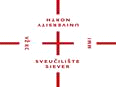  SVEUČILIŠTE SJEVEROBRAZLOŽENJE OPĆEG DIJELAFINANCIJSKOG PLANA SVEUČILIŠTA SJEVER ZA RAZDOBLJE 2023. – 2025.UVOD – SAŽETAK DJELOKRUGA RADA SVEUČILIŠTA SJEVERSveučilište Sjever, sa sjedištem na adresi Trg dr. Žarka Dolinara 1, Koprivnica, je integrirano, regionalno sveučilište, čiji je osnivač Republika Hrvatska i koje obavlja djelatnost visokog obrazovanja i znanosti u dva sveučilišna centra u gradovima Koprivnici i Varaždinu (Sveučilišni centar Koprivnica i Sveučilišni centar Varaždin).Na Sveučilištu Sjever trenutačno studira više od četiri tisuće studenata (1.746 redovnih studenata i 2.321 izvanredan student).U oba sveučilišna centra trenutno su zaposlena 281 zaposlenika, od čega 228 zaposlenika u znanstveno-nastavnim, nastavnim i suradničkim zvanjima te 53 zaposlenika u pratećim službama općeg poslovanja (administrativno-pomoćnog osoblja).Rad Sveučilišta odvija se obavljanjem određenih djelatnosti i to: znanstveno-nastavne, znanstveno-istraživačke, umjetničko-nastavne i stručne djelatnosti koje se ostvaruju kroz rad Odjela kao temeljnih ustrojstvenih jedinica te Sveučilišne knjižnice zajedničkim djelatnostima (pravnim, računovodstvenim, administrativnim, tehničkim, pomoćnim i drugim poslovima) organiziranim u sklopu  Rektorata kao posebne ustrojstvene jediniceostalim ustrojbenim sastavnicama Sveučilišta (CISCO akademija, Sveučilišna knjižnica, Tehnološki park Varaždin, Centar za razvoj znanja i transfer tehnologija, Centar za digitalno nakladništvo, Centar za izdavačke i medijske studije, Centar za inovacije u hrani) te stalnim vijećima, tijelima i povjerenstvima.Sveučilište Sjever je temeljem Odluke o ustrojstvu ustanove Sveučilišta Sjever definiralo Odjele kao sastavnice Sveučilišta koje sudjeluju u izvedbi sveučilišnih i stručnih studijskih programa te razvijaju znanstveni, umjetnički, nastavni i visokostručni rad. U svom sastavu ima 10 (deset) sveučilišnih odjela i 4 (četiri) stručna odjela:Odjel za elektrotehniku (stručni odjel)Odjel za strojarstvo (sveučilišni odjel)Odjel za multimediju (sveučilišni odjel)Odjel za graditeljstvo (sveučilišni odjel)Odjel za logistiku i održivu mobilnost (sveučilišni odjel)Odjel za sestrinstvo (sveučilišni odjel)Odjel za mehatroniku (stručni odjel)Odjel za fizioterapiju (stručni odjel)Odjel za komunikologiju, medije i novinarstvo (sveučilišni odjel)Odjel za prehrambenu tehnologiju (stručni odjel)Odjel za umjetničke studije (sveučilišni odjel)Odjel za odnose s javnostima (sveučilišni odjel)Odjel za ekonomiju (sveučilišni odjel)Odjel za ambalažu, recikliranje i zaštitu okoliša (sveučilišni odjel)Unutar ustrojenih odjela, osnovani su i sljedeći odsjeci:unutar Odjela za komunikologiju, medije i novinarstvo ustrojen je Odsjek za komunikologiju, medije i novinarstvoOdjela za umjetničke studije ustrojen je Odsjek za medijski dizajnOdjela za ekonomiju ustrojeni su Odsjek za poslovanje i menadžment te Odsjek za poduzetništvo i EU fondoveOdjela za strojarstvo ustrojen je Odsjek za proizvodno strojarstvoOdjela za multimediju ustrojen je Odsjek za multimediju, oblikovanje i primjenuOdjela za sestrinstvo ustrojen je Odsjek za sestrinstvoOdjela za logistiku i održivu mobilnosti ustrojeni su Odsjek za logistiku i mobilnost u Sveučilišnom centru Koprivnica i Odsjek za logistiku i mobilnost u Sveučilištnom centru Varaždin.Sa svrhom izvođenja doktorskih studijskim programa Sveuličišta Sjever, Sveučilište je ustrojilo sveučilišni znanstveni centar kao znanstvenu sastavnicu Sveučilišta za obavljanje znanstveno-istraživačkog rada u jednom ili više znanstvenih područja ili interdisciplinarnom području znanosti sa svrhom izvođenja poslijediplomskih sveučilišnih (doktorskih) studijskih programa Sveučilišta („Pravilnik o poslijediplomskim sveučilišnim studijima (doktorskim studijima) na Sveučilištu Sjever“ koji je stupio na snagu 13. rujna 2019. godine). Unutar sveučilišnog znanstvenog centra ustrojeni su Odsjek za medije i komunikaciju i Odsjek za međunarodne ekonomske odnose i menadžment.Promatrajući lokacijski raspored studijskih programa po sveučilišnim centrima u sklopu Sveučilišta Sjever, izvode se sljedeći studijski programi:u Sveučilišnom centru Varaždindiplomski sveučilišni studiji – Poslovna ekonomija, Strojarstvo, Multimedija, Graditeljstvo, Sestrinstvo – menadžment u sestrinstvupreddiplomski stručni studiji – Poslovanje i menadžment, Proizvodno strojarstvo, Multimedija, oblikovanje i primjena, Graditeljstvo, Sestrinstvo, Logistika i mobilnost, Elektrotehnika, Fizioterapija, Mehatronika, Prehrambena tehnologijaposlijediplomski specijalistički studij – Poduzetništvo i EU fondovi združeni poslijediplomski sveučilišni (doktorski) studij – Međunarodni ekonomski odnosi i menadžmentu Sveučilišnom centru Koprivnicadiplomski sveučilišni studiji – Novinarstvo, Medijski dizajn, Odnosi s javnostima, Ambalaža, recikliranje i zaštita okoliša, Održiva mobilnost i logistikapreddiplomski sveučilišni studiji – Novinarstvo, Medijski dizajn, preddiplomski stručni studiji – Logistika i mobilnostposlijediplomski sveučilišni (doktorski) studij – Mediji i komunikacijaSvi projekti i programi koji se provode na Sveučilištu Sjever provode se unutar razdjela 080 Ministarstvo znanosti i obrazovanja, glave razdjela 08006 Sveučilišta i veleučilišta u Republici Hrvatskoj, RKP 48267 Sveučilište Sjever kao proračunskog korisnika.OBRAZLOŽENJE PLAN PRIHODA I PRIMITAKAPrema Prijedlogu Financijskog plana Sveučilišta Sjever za razdoblje 2023. – 2025. godine, u 2023. godini očekuje se ostvarenje prihoda iz Državnog proračuna Republike Hrvatske (izvor 11 Opći prihodi i primici iz proračuna) u iznosu od 6.704.972 EUR (50.518.611 HRK) za financiranje redovne djelatnosti Sveučilišta Sjever (plaća i prijevoza zaposlenika iz Centralnog obračuna plaća, materijalnih prava osiguranih Temeljnim kolektivnim ugovorom za službenike i namještenike u javnim službama, pokriće troškova zdravstvenih pregleda zaposlenika i plaćanje naknade za nezapošljavanje invalida, financiranje rashoda Studentskog zbora Sveučilišta Sjever). Programsko financiranje za akademsku godinu 2022./2023. za temeljnu djelatnost koju Sveučilište ostvaruje prema broju participacije redovnih studenata, isplate za umjetničku djelatnost i za  projekte financiranja znanstvene i umjetničke djelatnosti iznositi će 1.248.289 EUR (9.405.233 HRK).Vlastiti prihodi (izvor 31 u iznosu 273.078 EUR, odnosno 2.057.506 HRK) ostvariti će se od naplate troškova zateznih kamata uslijed provođenja ovršnih postupaka naplate školarina, priljeva kamata na depozite po viđenju (prihodi od kamata za vođenje transakcijskog računa u banci), pozitivnih tečajnih razlika, prihoda od prodaje roba i proizvoda (prodaja knjiga i stručne literature), prihoda od najma aparata i zakupa poslovnog prostora. Najveći postotak prihoda iz navedenog izvora odnosi se na projekte s privredom u obliku izrade stručnih studija, projekata i znanstvenom suradnjom sa tržištem (97,20 %).Prihodi za posebne namjene (izvor 43 u iznosu 2.528.370 EUR, odnosno 19.050.004 HRK) u najvećoj mjeri ostvariti će se od naplate školarina, razlikovnih kolegija i popratnih troškova (upis, ispis, zamolbe, promocije, prijepisi, ostalo), povrata troškova osiguranja i refundacija te ostalih prihoda za posebne namjene.Prihodi od pomoći EU (izvor 51, 10.000 EUR, odnosno 75.345 HRK) očekuju se od doznaka sredstava za projekt Odjela za geodeziju i geomatiku sa poduzećem Ocellus Information Systems AB.Iz izvora Ostale pomoći (izvor 52, 145.376 EUR, odnosno 1.095.335 HRK) očekuje se priljev sredstava te doznake Agencije za mobilnost i programe EU za ERASMUS+ projekte mobilnosti studenata i nastavnog osoblja, odnosno za sve uplate EU sredstava koje se vrše posredno, a ne direktno od Europske komisije i/ili Europskog socijalnog fonda. Iz navedenog izvora financirati će se i projekti u suradnji sa Tehničkom školom Čakovec i Grafičkim fakultetom Zagreb.Iz izvora Donacije (izvor 61, 689.216 EUR, odnosno 5.192.898 HRK) Sveučilište Sjever ostvariti će prihode iz tekućih i kapitalnih donacija fizičkih osoba (donacije knjiga), neprofitnih organizacija i trgovačkih društava. Iz navedenog izvora financirati će se zajednički projekt sa poduzećem BBR ADRIA d.o.o. i projekt Digitalna.hr sa poduzećem Telecentar d.d.Sveučilište će ostvariti prihode i iz izvora Prihodi od prodaje nefinancijske imovine (izvor 71 u iznosu 2.654 EUR, odnosno 19.996 HRK) koji će se ostvariti od prodaje rashodovane računalne i ostale opreme.Sveučilište ujedno ostvaruje prihode iz Državnog proračuna Republike Hrvatske za 2023. godinu na aktivnosti A679110 Potpora umjetničkim studijima u iznosu 25.138 EUR (189.402 HRK).Ukupno planirani prihodi i primici za 2023. godinu očekuju se u iznosu od 11.627.093 EUR, odnosno 87.604.332 HRK.PLAN RASHODA I IZDATAKA PO PROGRAMSKOJ KLASIFIKACIJIRedovna djelatnost Sveučilišta Sjever (šifra A679080)Iz izvora 11 (Opći prihodi i primici) prema Prijedlogu Financijskog plana Sveučilišta Sjever za 2023. godinu A679080 Redovna djelatnost Sveučilišta Sjever financirati će se aktivnosti redovne djelatnosti, programskog financiranja za akademsku godinu 2020./2021. te ostale aktivnosti Sveučilišta koji će se financirati iz izvora financiranja opći prihodi i primici.Iz navedene aktivnosti planirane su plaće za zaposlene i doprinosi u iznosu 6.167.191 EUR (46.466.701 HRK), materijalni rashodi za zaposlene koji iznose 128.265 EUR (966.413 HRK), naknade troškova prijevoza zaposlenika 362.052 EUR (2.727.881 HRK), zdravstveni pregledi djelatnika 27.758 EUR (209.143 HRK), naknada koju financira Državni proračun Republike Hrvatske za nezapošljavanje invalida 4.973 EUR (37.469 HRK) i sredstva za financiranje Studentskog zbora u 2023. godini u visini od 14.733 EUR (111.006 HRK). Ukupna vrijednost Redovne djelatnosti za 2023. godinu koja se financira iz Državnog proračuna Republike Hrvatske iznosi 6.704.972 EUR (50.518.611 HRK).U projekcijama za 2024. i 2025. godinu iznos redovne djelatnosti koja će se financirati iz Državnog proračuna Republike Hrvatske iznositi će kao i za 2023. godinu 6.067.622 EUR (45.716.498 HRK za 2024. godinu) i 6.095.402 EUR (45.925.806 HRK HRK za 2025. godinu).Kontinuirano povećanje rashoda za financiranje redovne djelatnosti iz Državnog proračuna Republike Hrvatske u sljedećem trogodišnjem razdoblju proizlazi iz potrebe za zapošljavanjem znanstveno-nastavnih kadrova uslijed otvaranja novih i proširenja postojećih studijskih programa (preddiplomskih, diplomskih i poslijediplomskih) i povećanja iznosa financiranja materijalnih prava zaposlenika primjenom Temeljnog kolektivnog ugovora za službenike i namještenike u javnim službama.Iz izvora Opći prihodi i primici financirati će se i aktivnosti programskog financiranja za akademsku godinu 2022./2023. Ukupno programsko financiranje temeljeno na stvarnom iznosu participacije redovnih studenata i financiranje znanstvene djelatnosti iznositi će ukupno 1.248.289 EUR (9.405.233 HRK).Sedmu godinu zaredom Sveučilište Sjever ostvaruje prihode iz Državnog proračuna za namjensko institucijsko financiranje znanstvene djelatnosti, iz aktivnosti programskog financiranja. U 2016. godini Ministarstvo znanosti i obrazovanja doznačilo je sredstva u iznosu 117.486,72 HRK, 2017. godine  200.243,16 HRK, 2018. godine 277.815,28 HRK, 2019. godine 800.000 HRK, 2020. godini doznačeno je 1.583.955,00 HRK, a u 2021. godini 2.553.000 HRK (ista razina očekuje se i do kraja 2022. godine). Do završetka proračunske godine 2022. očekuje se isplata konačnog obračuna za akademsku godinu 2021./22. i prva rata programskog ugovora za 2022./2023.Redovna djelatnost Sveučilišta Sjever – iz evidencijskih prihoda (šifra A679096)Redovna djelatnost Sveučilišta Sjever financirati će se i iz ostalih izvora financiranja - izvora 31 (vlastiti prihodi), 43 (prihodi za posebne namjene), 52 (ostale pomoći) i 61 (donacija). Iz izvora 31 (vlastiti prihodi) u ukupnoj vrijednosti 192.166 EUR (1.447.875 HRK) financirati će se rashodi za osnovni materijal i robu potrebnu za proizvodnju i provodbu tiskarske djelatnosti Sveučilišta Sjever, usluge promidžbe i informiranja u tiskanim i elektronskim medijima, objave oglasa i natječaja, kupnju promo materijala i ostali troškovi koji će se financirati iz prihoda ostvarenih na tržištu (izrada stručnih studija i projekata). Rashodi koji će se financirati iz izvora financiranja 31 pratiti će prihode koji će se ostvariti iz istog izvora financiranja.Iz izvora 43 (prihodi za posebne namjene) u iznosu 2.469.226 EUR (18.604.383 HRK) financirati će se troškovi plaća, naknada i materijalnih prava zaposlenika koji se ne financiraju iz Državnog proračuna Republike Hrvatske, materijalni rashodi (službena putovanja, rashodi za materijal i energiju, rashodi za usluge, naknade troškova osobama izvan radnog odnosa, ostali nespomenuti rashodi), financijski rashodi (bankarske usluge, negativne tečajne razlike za plaćanja izvan nacionalne valute) te naknade građanima i kućanstvima (podmirenje školarina doktoranata i pokriće troškova izbora u zvanja).Iz spomenute šifre djelatnosti financirati će se i iznos 57.535 EUR (433.497 HRK) koji se odnosi na financiranje projekta HRZZ Ginko biloba financiran od strane Hrvatske zaklade za znanost, dio prihoda (iz izvora 71) financirati će se iz prodaje rashodovane opreme i donacija knjiga i knjižne građe.Prema projekcijama za 2024. i 2025. godinu, iz programa Redovna djelatnost Sveučilišta Sjever – iz evidencijskih prihoda (A679096) planirani su rashodi u iznosu 2.872.551 EUR (21.643.236 HRK za 2024. godinu) i 2.779.461 EUR (20.941.849 HRK za 2025. godinu). EU projekti Sveučilišta Sjever – iz evidencijskih prihoda (šifra A679081)EU projekti Sveučilišta Sjever financirati će se iz četiri izvora – izvora 51 (Pomoći EU) u iznosu 10.000 EUR (75.345 HRK), izvora 52 (Ostale pomoći) u iznosu 333.471 EUR (2.916.040 HRK) te izvora 61 (Donacije) u iznosu 624.101 EUR (4.702.289 HRK).Iz izvora 51 Pomoći EU financirati će se projekt BIRGIT, uplatitelja sredstava Ocellus Information Systems AB. Riječ je o projektu obuke o izgradnji informacijskih modela integriranih sa geografskim informacijama. Iz izvora 52 Ostale pomoći financirati će se projekti i programi mobilnosti studenata, nastavnog i nenastavnog kadra koje će financirati Agencija za mobilnost i programe EU (Erasmus+ 2020-1-HR01-KA103-077122, 2020-1-HR01-KA107-077529, 2021-1-HR01-KA131-HED-000010143, 2022-1-HR01-KA171-HED-00007809 i 2022-1-HR01-KA131-HED-000064208). Osim Erasmus+ programa iz navedenog izvora financirati će se i projekt u suradnji sa Tehničkom školom Čakovec (Uspostava RCK u strojarstvu) i Grafičkim fakultetom Sveučilišta u Zagrebu.Iz izvora 61 Donacije financirati će se projekt sa poduzećem Telecentar d.d. (Digitalna.hr) i projekt u suradnji sa poduzećem BBR ADRIA d.o.o. U projektu sa poduzećem BBR ADRIA Sveučilište će sudjelovati sa vlastitim sredstvima u iznosu 620.399 EUR (4.674.396 HRK).Kapitalna ulaganja Sveučilišta Sjever - iz evidencijskih prihoda (šifra A679096)U 2023. godini Sveučilište Sjever će i dalje ulagati u proširenje svojih nastavnih i znanstvenih kapaciteta kao i kontinuirano poboljšanje studentskog standarda. U najvećoj mjeri, Sveučilište Sjever će kapitalne projekte i jednostavne nabave financirati iz vlastitih sredstava.U 2023. iz programa Kapitalna ulaganja Sveučilišta Sjever (Održavanje objekata visokoobrazovnih institucija i opremanje) planirani su sljedeći izdaci:Izdaci za uređenje zgrade u Optujskoj ulici u Varaždinu u iznosu 24.000.000 HRK (temeljem Ugovora o prijenosu prava vlasništva nekretnine dijela bivše vojarne „Ivan Drašković“) u svrhu osiguranja i izgradnje prostornih kapaciteta za potrebe obavljanja znanstveno-nastavne djelatnosti i podizanja studentskog standardauređenje dijela Opće bolnice Varaždin u iznosu 3.600.000 HRK za potrebe provođenja praktične nastave na studiju sestrinstva i izdaci za nabavu namještaja u iznosu 375.000 HRKnabava stolnih i prijenosnih računala u iznosu 1.800.000 HRKnabavka softvera i licenci u iznosu 400.000 HRKdokumentacija za gradnju zgrade knjižnice u dvorištu zgrade UNIN_3 u iznosu 200.000 HRKnabavka opreme za potrebe odjela Sveučilišta Sjever u iznosu 3.500.000 HRKuređenje sanitarnog čvora u zgradi UNIN_1 u iznosu 3000.000 HRKiz Programskog ugovora 2022./2023. u planu je financiranje vanjskog lifta za osobe sa invaliditetom u iznosu od 240.000 HRKnabava knjižne građe u vrijednosti 300.000 HRKProgramsko financiranje Sveučilišta Sjever (šifra A622122)Iz izvora Opći prihodi i primici financirati će se i aktivnosti programskog financiranja za akademsku godinu 2022./2023. Ukupno programsko financiranje temeljeno na stvarnom iznosu participacije redovnih studenata i financiranje znanstvene djelatnosti iznositi će ukupno 1.248.289 EUR (9.405.233 HRK). U akademskoj godini 2022./2023. očekuje se da će ukupan broj upisanih redovnih studenata iznositi 1.746, od čega će u STEM područjima biti upisano 1.090 studenata (62 % ukupnog broja redovnih studenata), a preostali broj redovnih studenata (295 studenata) upisuje društveno, humanističko, umjetnički i interdisciplinarno područje. OBRAZLOŽENJE PRIJENOSA SREDSTAVA IZ PRETHODNIH GODINA I PRIJENOSA SREDSTAVA U SLJEDEĆU GODINUU 2022. godinu prenesen je ukupan višak u iznosu 29.543.328 HRK, a ukupan donos neutrošenih sredstava iz prethodnih godina u 2023. godinu, procjenjuje se u visini 4.597.447 EUR (34.639.464 HRK). Spomenuti višak sredstava koristiti će se za pokriće kapitalnih izdataka za uređenje i opremanje dijela Opće bolnice Varaždin, uređenje i opremanje Znanstveno-nastavnog centra u Varaždinu u Optujskoj ulici te opremanje odjela Sveučilišta sukladno Planu nabave za 2023. godinu. Navedene kapitalne investicije financirati će se iz vlastitih i namjenskih prihoda Sveučilišta.IZVJEŠTAJ O ZADUŽIVANJUSveučilište Sjever u proračunskoj 2022. godini nije koristilo niti odobravalo instrumente zaduživanja na domaćem i stranom tržištu novca i kapitala. Ista poslovna praksa nastavlja se i u 2023. godini.PRIKAZ STANJA UKUPNIH I DOSPJELIH OBVEZA NA DAN 31. PROSINCA 2021. i 30. LIPNJA 2022. GODINEUkupne obveze na dan 31. prosinca 2021. iznosile su 7.724.848 HRK, od toga je nedospjeli iznos iznosio 5.991.092 HRK, a stanje dospjelih obveza na dan 31.12.2021. iznosilo je 1.733.756 HRK. Navedene obveze odnosile su se na obveze za EU predujmove, obveze za nabavu nefinancijske imovine, te nedospjele obveze za zaposlene (plaće i materijalna prava). Promatrajući dospjelost obveza, obveze s prekoračenjem 1 do 60 dana iznosile su 489.653 HRK, prekoračenjem 61 do 180 dana iznosile su 18.456 HRK, prekoračenjem 181 do 360 dana iznosile su 39.806 HRK, a obveze s prekoračenjem preko 360 dana iznosile su 1.185.841 HRK  i odnosile se na obveze koje su predmet sudskih presuda ili je riječ o postupku osporavanja obveze i daljnje usklade da dobavljačem.Ukupne obveze na dan 30. lipnja 2022. iznosile su 6.607.807,09 HRK, od toga je nedospjeli iznos 5.048.956,68 HRK, a stanje dospjelih obveza na dan 30.06.2022. iznosio je 1.558.850,41 HRK. Nedospjele obveze odnosile su se na obveze za zaposlene (plaće i materijalna prava za mjesec lipanj 2022. godine) i nedospjele obveze za nabavu nefinancijske imovine. Stanje dospjelih obveza na dan 30.06.2022. godine iznosio je 1.558.850,41 HRK, od toga se 1.026.090,91 HRK odnosilo na sudski spor koji još uvijek nije završen.Zakonske i druge pravne podloge na kojima se zasnivaju programiPri izradi programa poštivala se postojeća zakonska osnova:Zakon o znanstvenoj djelatnosti i visokom obrazovanju (NN 123/03, 198/03, 105/04, 174/04, 02/07, 46/07, 45/09, 63/11, 94/13, 139/13, 101/14, 60/15, 131/17)Zakon o osiguranju kvalitete u znanosti i visokom obrazovanju (NN 45/09)Zakon o proračunu (NN 144/21)Pravilnik o proračunskom računovodstvu i računskom planu (NN 124/14, 115/15, 87/16, 3/18, 126/19 i 108/20)Pravilnik o proračunskim klasifikacijama (NN 26/10, 120/13 i 1/20)Pravilnik o financijskom izvještavanju u proračunskom računovodstvu (NN 3/15, 93/15, 135/15, 2/17, 28/17, 112/18 i 126/19)Zakon o fiskalnoj odgovornosti (NN 111/18)Uredba o sastavljanju i predaji Izjave o fiskalnoj odgovornosti i izvještaja o primjeni fiskalnih pravila (NN 95/19)Zakon o ustanovama (NN  76/93, 29/97, 47/99, 35/08 i 127/19)Temeljni kolektivni ugovor za službenike i namještenike u javnim službama (NN 56/22)Statut Sveučilišta SjeverZnanstveno-istraživačka i umjetnička strategija Sveučilišta Sjever za razdoblje 2021. – 2027.Zakon o prijenosu osnivačkih prava nad Sveučilištem Sjever na RH (NN 64/15)Pravilnik o studiranju, Pravilnik o financijskom poslovanju,  Pravilnik o mobilnosti, Pravilnik o izdavačkoj djelatnosti, Statut Studentskog zbora i Pravilnik o financiranju Studentskog zbora te programa studentskih udruga i drugih studentskih organizacija – mrežne stranice Sveučilišta Sjever www.unin.hr